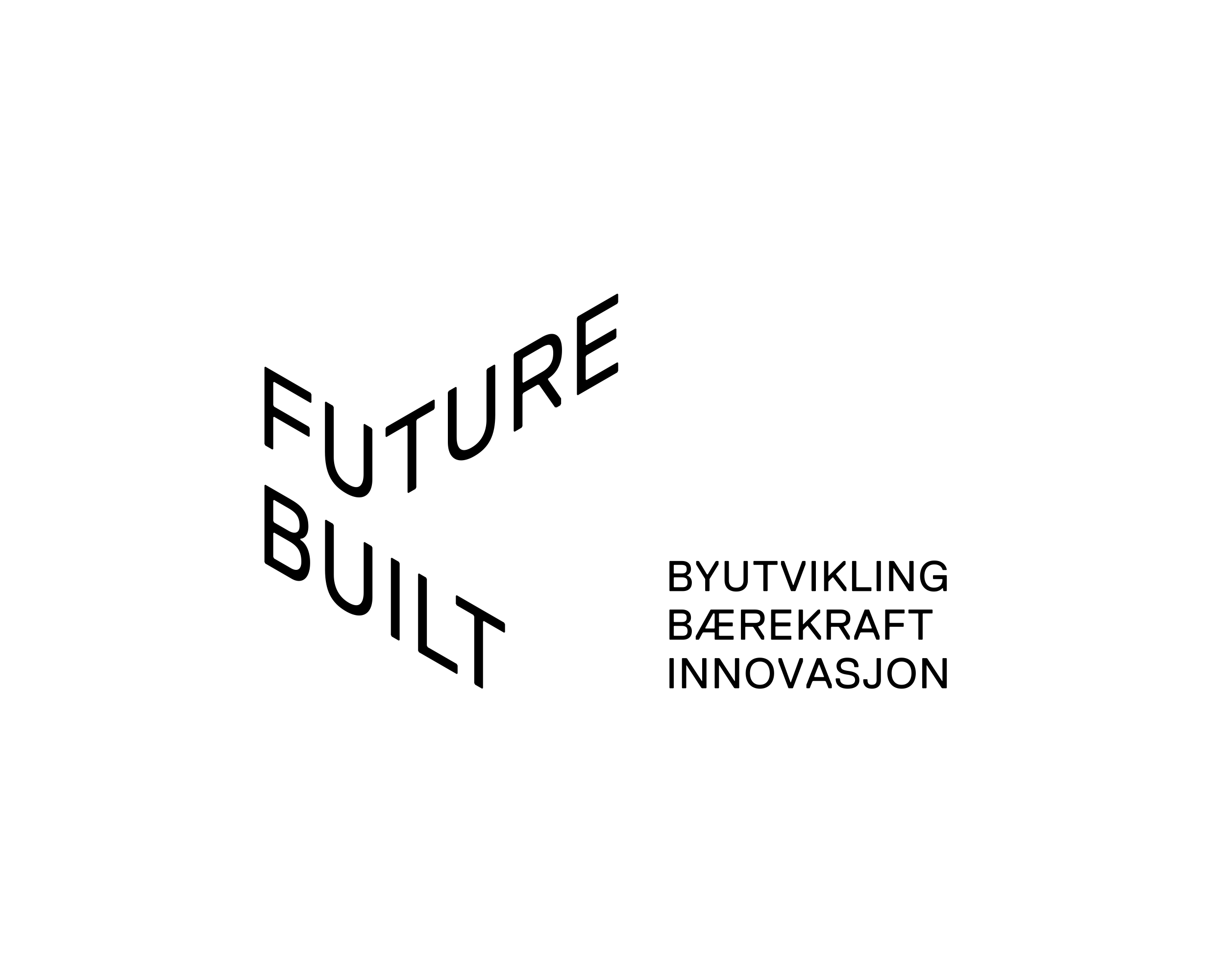 FutureBuilt kriterier for bymiljø og arkitekturVersjon 2.0 15.04.21IntroduksjonFutureBuilt kvalitetskriterier omfatter en serie temaer som er sentrale for utvikling av den bærekraftige byen. Kriteriene er sammenstilt i det overordnede dokumentet «FutureBuilt kvalitetskriterier» og utdypet i egne tematiske kriteriedokumenter. Alle dokumenter kan lastes ned fra www.futurebuilt.no Noen av de tematiske kriteriene er obligatoriske for alle FutureBuilt prosjekter og noen er tilvalg. Kriterier for bymiljø og arkitektur inngår blant de obligatoriske. KriterierForbildeprosjektene skal ha høy arkitektonisk kvalitet, bidra til et godt bymiljø og «gi noe ekstra tilbake til byen» ved kvaliteter og opplevelsesverdier utover «vanlig praksis».Det skal identifiseres minst tre konkrete tiltak i prosjektet hvor gjeldende planer og lovpålagte ytelser overoppfylles med hensyn til kvalitet i bymiljø og arkitektur.De tre tiltakene skal konkretiseres i samråd med FutureBuilt og beskrives i FutureBuilt kvalitetsprogrammet for prosjektet. DokumentasjonskravRelevante tegninger, illustrasjoner, fotografier og beskrivelserInspirasjonTiltak for høy kvalitet i bymiljø og arkitektur kan omfatte en rekke temaer. Som inspirasjon og «smørbrødliste» henvises til følgende dokumenter som både inneholder overordnede strategier og en rekke konkrete eksempler:An Architecture Guide to the UN 17 Sustainable Development GoalsThere is an abundance of already existing architectural solutions that work to further the realisation of the Sustainable Development Goals. In order to highlight these deserving projects, we have published two guidebooks titled An Architecture Guide to the UN 17 Sustainable Development Goals Volume 1 and 2 - both available for download below. Last ned An Architecture Guide to the UN 17 Sustainable Development GoalsArkitektur+ Arkitektur- og byformingsstrategi for Bergen kommune med følgende hovedtemaer:Vakker - gjennom helhetlig utforming og estetisk opplevelse  Særpreget - gjennom samspillet mellom by og natur og utforme bymiljøer med egenartInkluderende - ved å utforme bebyggelsen slik at den stimulerer til vitalt liv på bakkeplan og ved å skape bygg og byrom som gir alle mulighet til å delta aktivt i fellesskapet og som stimulerer til sambrukGrønn - gjennom lav energi og ressursbruk og ved å planlegge for et klima og samfunn i endring ved å prioritere fleksible løsninger og optimalisere arealbruken.Last ned Arkitektur+ med gode eksemplerArkitekturpolitikk for OsloArkitekturpolitikk for Oslo kommune som adresserer følgende temaer:Klimasmart hovedstad med arkitektonisk egenartEn by med gode møteplasser, fellesrom og forbindelserEn by med arkitektur for mangfoldige og skapende bo- og næringstilbudEn by som mobiliserer til samskapningArkitekturpolitikken følges av en eksempelsamling.Last ned Arkitekturpolitikk for Oslo og Kvalitetsprogram med eksempelsamling for godt bomiljø.